Isten gyermeke vagyok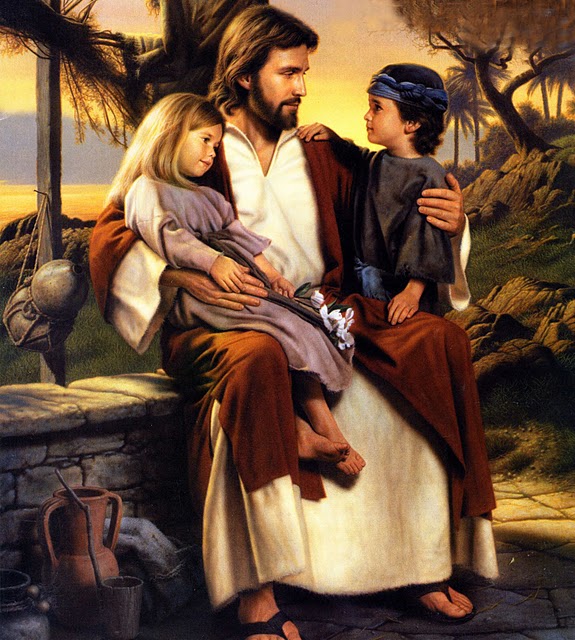 Ő küldött a földre;Ő adott nékem hajlékot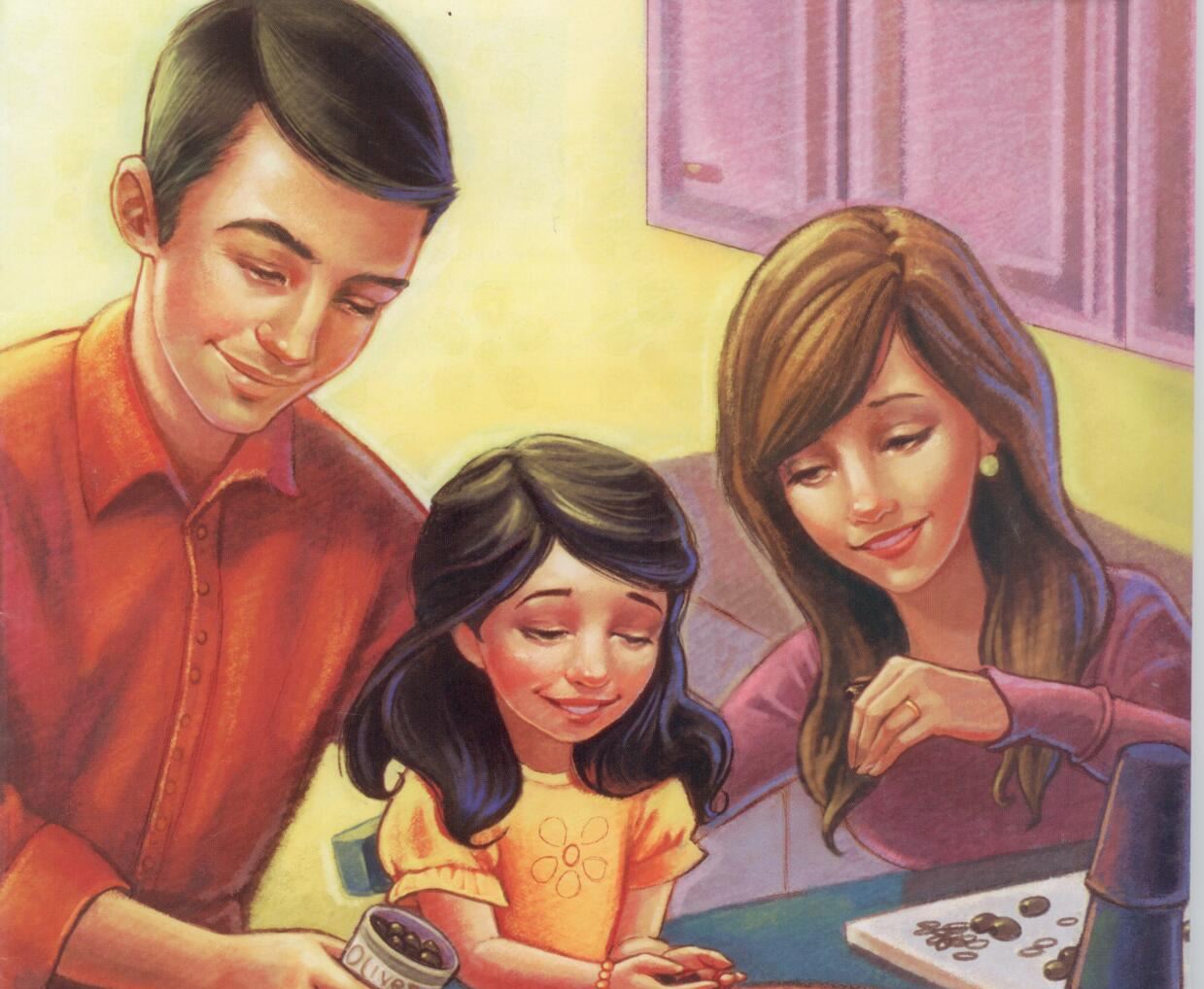 És kedves szülőketVezess engem, járj mellettem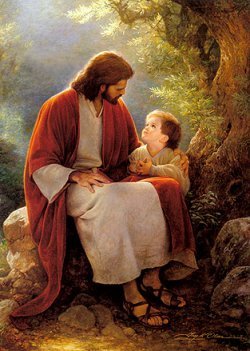 Mutasd az utatTanítsd meg, hogy mit tegyek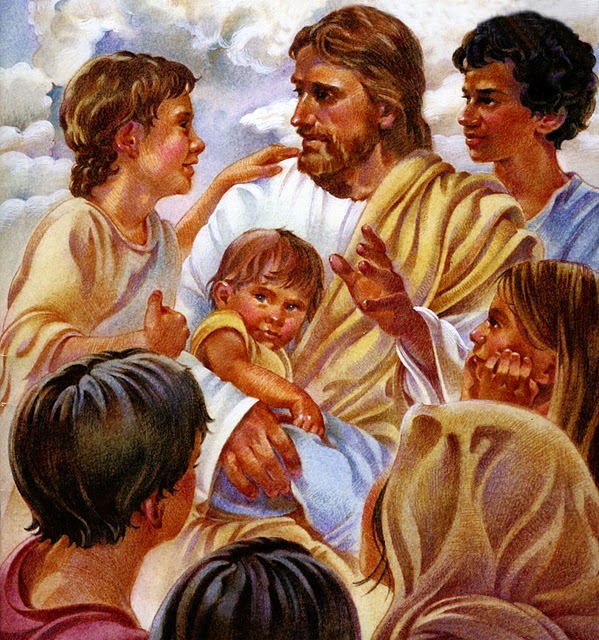 
Hogy Vele éljek majd!Isten gyermeke vagyok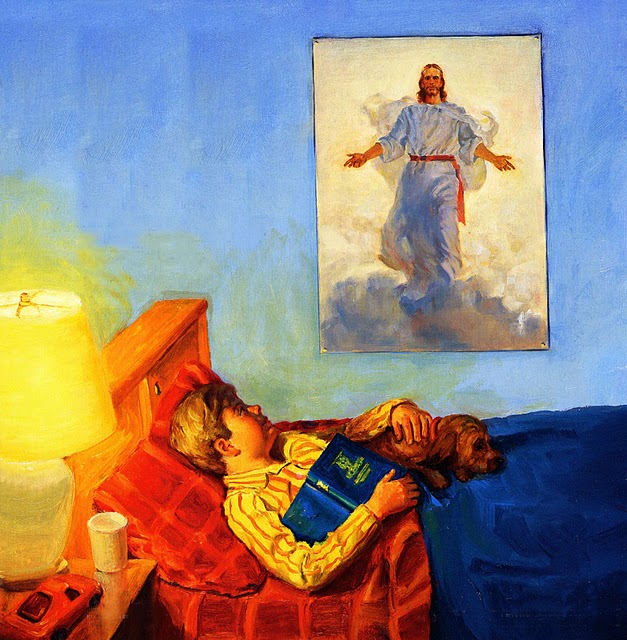 Oly nagyon vágyom ráHogy megértsem Atyám szavát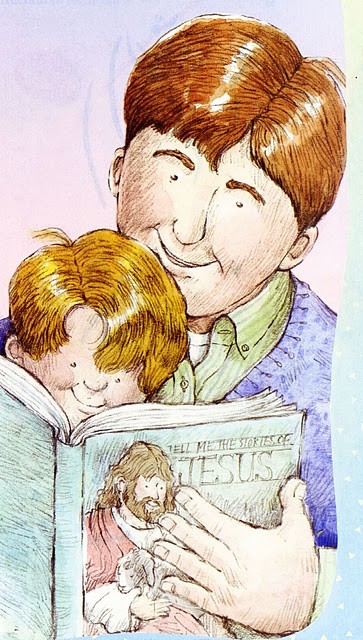 Míg időm le nem járIsten gyermeke vagyok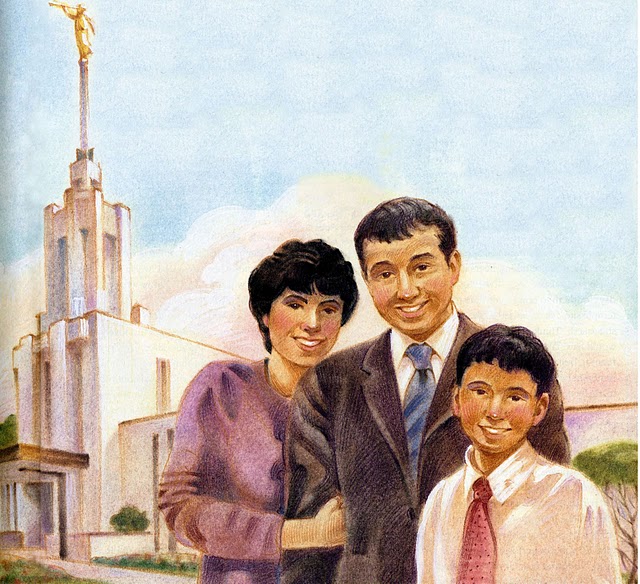 Áldott az életemHa mindig követem szavát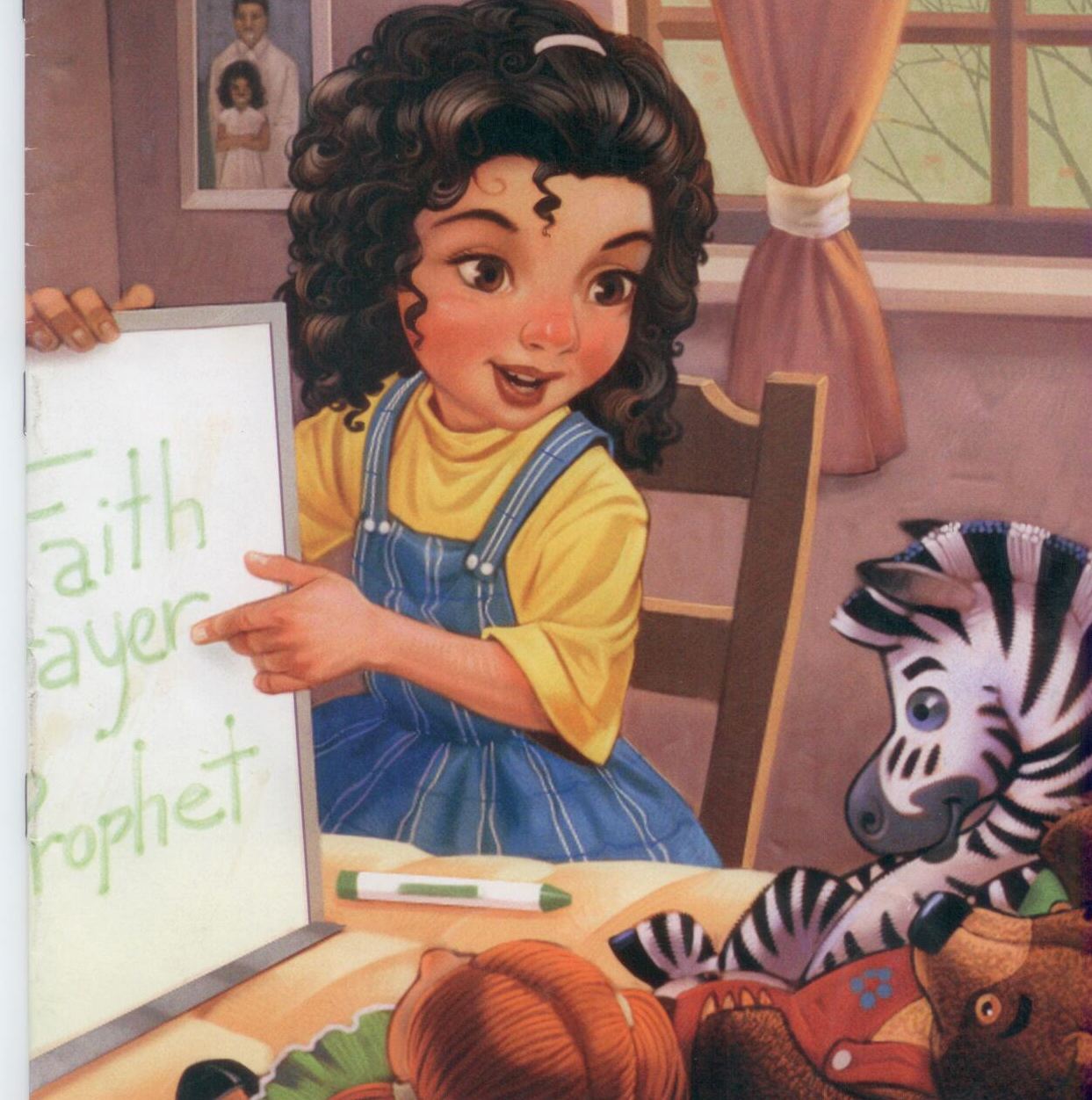 Majd Vele élhetekIsten gyermeke vagyok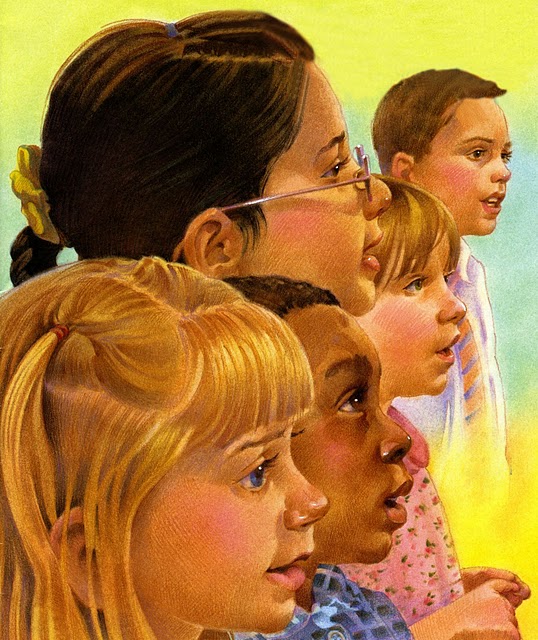 Ígéretet adottCelesztiális áldás vár,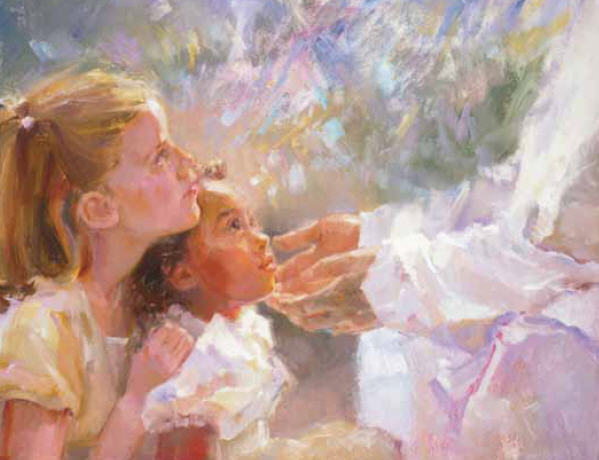 Ha végig kitartok